The Township of Ignace office will be closed Monday, October 11, 2021 for Thanksgiving.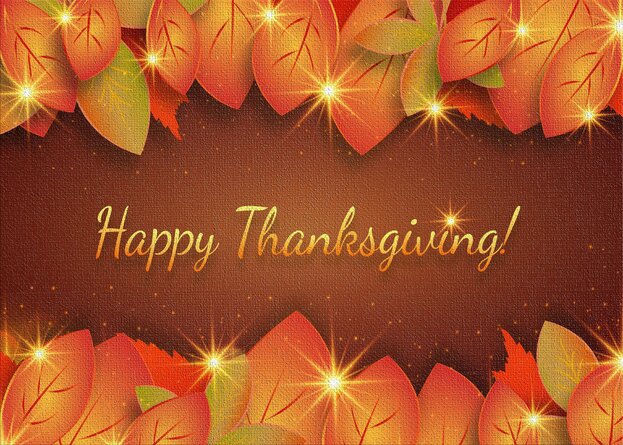 Residential & Commercial garbage collection will be rescheduled to Tuesday, October 12, 2021.